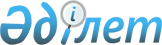 Об утверждении перечня, форм и периодичности представления отчетности профессиональными организациями, организациями по сертификацииПриказ Министра финансов Республики Казахстан от 1 августа 2017 года № 467. Зарегистрирован в Министерстве юстиции Республики Казахстан 6 сентября 2017 года № 15614.
      Примечание РЦПИ!Вводится в действие с 01.01.2018.
      В соответствии с подпунктом 15) пункта 5 статьи 20 Закона Республики Казахстан "О бухгалтерском учете и финансовой отчетности" и подпунктом 2) пункта 3 статьи 16 Закона Республики Казахстан "О государственной статистике" ПРИКАЗЫВАЮ:
      Сноска. Преамбула - в редакции приказа и.о. Министра финансов РК от 16.09.2022 № 965 (вводится в действие по истечении десяти календарных дней после дня его первого официального опубликования).


      1. Утвердить прилагаемые:
      1) перечень и периодичность представления отчетности аккредитованными профессиональными организациями бухгалтеров и организациями по профессиональной сертификации бухгалтеров согласно приложению 1 к настоящему приказу;
      2) форму отчета о количестве бухгалтеров, профессиональных бухгалтеров и бухгалтерских организаций, вступивших (выбывших) в аккредитованную профессиональную организацию бухгалтеров согласно приложению 2 к настоящему приказу;
      3) форму отчета о повышении квалификации членов аккредитованной профессиональной организации бухгалтеров согласно приложению 3 к настоящему приказу;
      4) форму отчета о сотрудничестве с международными организациями в области бухгалтерского учета и отчетности согласно приложению 4 к настоящему приказу;
      5) форму отчета об изменении структуры рабочих органов аккредитованной профессиональной организации бухгалтеров согласно приложению 5 к настоящему приказу;
      6) форму отчета о признанных и выданных сертификатах аккредитованной организацией по профессиональной сертификации бухгалтеров согласно приложению 6 к настоящему приказу;
      7) форму отчета о проведенных экзаменах по дисциплинам и об изменении экзаменационных модулей согласно приложению 7 к настоящему приказу.
      2. Профессиональные организации бухгалтеров, организации по профессиональной сертификации бухгалтеров представляют отчетность в электронном формате посредством интернет-ресурса депозитария финансовой отчетности, размещенного в сети интернет по адресу "www.dfo.kz."
      Сноска. Пункт 2 - в редакции приказа Заместителя Премьер-Министра - Министра финансов РК от 26.01.2023 № 68 (вводится в действие по истечении десяти календарных дней после дня его первого официального опубликования).


      3. Признать утратившими силу:
      1) приказ Министра финансов Республики Казахстан от 4 мая 2015 года № 296 "Об утверждении перечня, форм и периодичности представления отчетности профессиональными организациями, организациями по сертификации" (зарегистрирован в Реестре государственной регистрации нормативных правовых актов за № 11261, опубликован 25 июня 2015 года в информационно-правовой системе "Әділет");
      2) приказ Министра финансов Республики Казахстан от 17 июня 2016 года № 320 "О внесении изменений и дополнения в приказ Министра финансов Республики Казахстан от 4 мая 2015 года № 296 "Об утверждении перечня, форм и периодичности представления отчетности профессиональными организациями, организациями по сертификации" (зарегистрирован в Реестре государственной регистрации нормативных правовых актов за № 14004, опубликован 9 августа 2016 года в информационно-правовой системе "Әділет" ).
      4. Департаменту методологии бухгалтерского учета и аудита Министерства финансов Республики Казахстан (Бектурова А.Т.) в установленном законодательством порядке обеспечить:
      1) государственную регистрацию настоящего приказа в Министерстве юстиции Республики Казахстан;
      2) в течение десяти календарных дней со дня государственной регистрации настоящего приказа направление его копии в бумажном и электронном виде на казахском и русском языках в Республиканское государственное предприятие на праве хозяйственного ведения "Республиканский центр правовой информации" для официального опубликования и включения в Эталонный контрольный банк нормативных правовых актов Республики Казахстан;
      3) в течение десяти календарных дней после государственной регистрации настоящего приказа направление его копии на официальное опубликование в периодические печатные издания;
      4) размещение настоящего приказа на интернет-ресурсе Министерства финансов Республики Казахстан.
      5. Настоящий приказ вводится в действие с 1 января 2018 года.
      "СОГЛАСОВАН"Председатель Комитета по статистикеМинистерства национальнойэкономики Республики Казахстан______________ Н. Айдапкелов2 августа 2017 год Перечень и периодичность представления отчетности аккредитованными профессиональными организациями бухгалтеров и организациями по профессиональной сертификации бухгалтеров
      Примечание: в случае отправления уполномоченным органом на доработку, доработанный отчет представляется в течение 5-ти рабочих дней Отчет
о количестве бухгалтеров, профессиональных бухгалтеров и бухгалтерских организаций, вступивших (выбывших) в аккредитованную профессиональную организацию бухгалтеров отчетный период 20 ___года
      Сноска. Приложение 2 - в редакции приказа и.о. Министра финансов РК от 16.09.2022 № 965 (вводится в действие по истечении десяти календарных дней после дня его первого официального опубликования).
      Индекс: № 1-ЧЛ
      Периодичность: годовая
      Представляют: аккредитованные профессиональные организации бухгалтеров
      Куда представляется: в Комитет внутреннего государственного аудита Министерства финансов Республики Казахстан
      Форма административных данных размещена на интернет–ресурсе: www.gov.kz.
      Срок представления: в срок до 15 марта года, следующего за отчетным годом
      Примечание: пояснение по заполнению отчета приведено в приложении к форме, предназначенной для сбора административных данных "Отчет о количестве бухгалтеров, профессиональных бухгалтеров и бухгалтерских организаций, вступивших (выбывших) аккредитованную профессиональную организацию бухгалтеров"
      Год _____________________________
      Бизнес-идентификационный номер профессиональной организации бухгалтеров _________________________________________________________
      Наименование профессиональной организации бухгалтеров ____________ Сведения о количестве бухгалтеров и профессиональных бухгалтеров Сведения о количестве бухгалтерских организаций
      Руководитель аккредитованной профессиональной организации бухгалтеров______________ ____________________________________________    подпись             (Фамилия, Имя, Отчество (при его наличии) Пояснение
по заполнению формы "Отчет о количестве бухгалтеров, профессиональных бухгалтеров и бухгалтерских организаций, вступивших (выбывших) в аккредитованную профессиональную организацию бухгалтеров"
      1. Форма "Отчет о количестве бухгалтеров, профессиональных бухгалтеров и бухгалтерских организаций, вступивших (выбывших) в аккредитованную профессиональную организацию бухгалтеров" разработана в соответствии с подпунктом 15) пункта 5 статьи 20 Закона Республики Казахстан "О бухгалтерском учете и финансовой отчетности".
      2. Форма "Отчет о количестве бухгалтеров, профессиональных бухгалтеров и бухгалтерских организаций, вступивших (выбывших) в аккредитованную профессиональную организацию бухгалтеров" предоставляется в Комитет внутреннего государственного аудита Министерства финансов Республики Казахстан аккредитованными профессиональными организациями бухгалтеров в электронном формате.
      3. Форма заполняется следующим образом:
      в таблице "Сведения о количестве бухгалтеров и профессиональных бухгалтеров":
      в графе 1 формы указывается номер по порядку;
      в графе 2 формы указывается индивидуальный идентификационный номер;
      в графе 3 формы указываются фамилия, имя, отчество (при его наличии);
      в графах 4, 5 формы "Адрес" указывается адрес, в том числе регион, полный адрес, телефон, электронный адрес;
      в графах 6, 7, 8 формы "Сертификат профессионального бухгалтера" указываются номер, дата выдачи, наименование организации, выдавшей сертификат;
      в графе 9 формы указывается дата вступления;
      в графе 10 формы указывается дата выбытия;
      в графе 11 формы указывается номер членского билета или документа, подтверждающего членство в профессиональную организацию бухгалтеров;
      в графе 12 формы указываются сведения о делегировании в состав Консультативного органа Министерства финансов Республики Казахстан.
      В таблице "Сведения о количестве бухгалтерских организаций":
      в графе 1 формы указывается номер по порядку;
      в графе 2 формы указывается бизнес-идентификационный номер бухгалтерской организации;
      в графе 3 формы указывается наименование бухгалтерской организации;
      в графе 4 формы указывается индивидуальный идентификационный номер руководителя;
      в графе 5 формы указываются фамилия, имя, отчество (при его наличии) руководителя;
      в графах 6, 7 формы указывается "Юридический адрес", в том числе регион, город/район, адрес, телефон, электронный адрес;      
      в графах 8, 9 формы указывается "Фактическое местонахождение", в том числе регион, город/район, адрес, телефон, электронный адрес;
      в графе 10 формы указывается дата вступления;
      в графе 11 формы указывается дата выбытия;
      в графе 12 формы указывается номер членского билета или документа, подтверждающего членство в профессиональной организации бухгалтеров. Отчет
о повышении квалификации членов аккредитованной профессиональной организации бухгалтеров отчетный период 20 ___года
      Сноска. Приложение 3 - в редакции приказа и.о. Министра финансов РК от 16.09.2022 № 965 (вводится в действие по истечении десяти календарных дней после дня его первого официального опубликования).
      Индекс: № Ф–2 ПК
      Периодичность: годовая
      Представляют: аккредитованные профессиональные организации бухгалтеров
      Куда представляется: в Комитет внутреннего государственного аудита Министерства финансов Республики Казахстан
      Форма административных данных размещена на интернет–ресурсе: www.gov.kz.
      Срок представления: в срок до 15 марта года, следующего за отчетным годом
      Примечание: пояснение по заполнению отчета приведено в приложении к форме, предназначенной для сбора административных данных "Отчет о повышении квалификации членов аккредитованной профессиональной организации бухгалтеров"
      Год_____________________________
      Бизнес-идентификационный номер профессиональной организации бухгалтеров _________________________________________________________
      Наименование профессиональной организации бухгалтеров ____________ Пояснение
по заполнению формы "Отчет о повышении квалификации членов
аккредитованной профессиональной организации бухгалтеров"
      1. Форма "Отчет о повышении квалификации членов аккредитованной профессиональной организации бухгалтеров" разработана в соответствии с подпунктом 15) пункта 5 статьи 20 Закона Республики Казахстан "О бухгалтерском учете и финансовой отчетности".
      2. Форма "Отчет о повышении квалификации членов аккредитованной профессиональной организации бухгалтеров" предоставляется в Комитет внутреннего государственного аудита Министерства финансов Республики Казахстан аккредитованными профессиональными организациями бухгалтеров в электронном формате. Форму подписывает руководитель аккредитованной профессиональной организации бухгалтеров. Электронный формат отчета формируется в срок до 15 марта года, следующего за отчетным годом.
      3. Форма заполняется следующим образом:
      в графе 1 формы указывается номер по порядку;
      в графе 2 формы указывается индивидуальный идентификационный номер профессионального бухгалтера;
      в графе 3 формы указываются фамилия, имя, отчество (при его наличии) профессионального бухгалтера;
      в графе 4 формы указывается номер сертификата профессионального бухгалтера;
      в графе 5 формы указывается дата выдачи сертификата профессионального бухгалтера;
      в графе 6 формы указывается форма и место проведения повышения квалификации;
      в графе 7 формы указывается наименование организации, которая провела повышение квалификации;
      в графе 8 формы указывается количество обязательных часов;
      в графе 9 формы указывается количество дополнительных часов. Отчет
о сотрудничестве с международными организациями в области бухгалтерского учета и отчетности отчетный период 20 ___года
      Сноска. Приложение 4 - в редакции приказа и.о. Министра финансов РК от 16.09.2022 № 965 (вводится в действие по истечении десяти календарных дней после дня его первого официального опубликования).
      Индекс: №Ф-3МС
      Периодичность: годовая
      Представляют: аккредитованные профессиональные организации бухгалтеров
      Куда представляется: в Комитет внутреннего государственного аудита Министерства финансов Республики Казахстан
      Форма административных данных размещена на интернет–ресурсе: www.gov.kz.
      Срок представления: в срок до 15 марта года, следующего за отчетным годом.
      Примечание: пояснение по заполнению отчета приведено в приложении к форме, предназначенной для сбора административных данных "Отчет о сотрудничестве с международными организациями в области бухгалтерского учета и отчетности"
      Год ______________________
      Бизнес-идентификационный номер профессиональной организации бухгалтеров ________________________
      Наименование профессиональной организации бухгалтеров
      Руководитель аккредитованной профессиональной организации бухгалтеров
      ______________ ___________________________________________             подпись             (Фамилия, Имя, Отчество (при его наличии) Пояснение
по заполнению формы "Отчет о сотрудничестве с международными
организациями в области бухгалтерского учета и отчетности"
      1. Форма "Отчет о сотрудничестве с международными организациями в области бухгалтерского учета и отчетности" разработана в соответствии с подпунктом 15) пункта 5 статьи 20 Закона Республики Казахстан "О бухгалтерском учете и финансовой отчетности".
      2. Форма "Отчет о сотрудничестве с международными организациями в области бухгалтерского учета и отчетности" предоставляется в Комитет внутреннего государственного аудита Министерства финансов Республики Казахстан аккредитованными профессиональными организациями бухгалтеров в электронном формате. Электронный формат отчета формируется в срок до 15 марта года, следующего за отчетным годом.
      3. Форма заполняется следующим образом:
      в графе 1 указывается номер по порядку;
      в графе 2 указываются формы и содержания сотрудничества:
      наличие представителя в соответствующих органах;
      направление замечаний и предложений по проектам стандартов;
      направление запросов для разъяснения стандартов, постановка вопросов, требующих разрешения;
      проведение пробного применения стандартов национальными хозяйствующими субъектами;
      совместное проведение конференций, семинаров, симпозиумов, конгрессов;
      предоставление персонала;
      иные формы сотрудничества (указать какие);
      в графах 3, 4 указывается Комитет по международным стандартам финансовой отчетности, в том числе: да/нет, расшифровка;
      в графах 5, 6 указывается Международная федерация бухгалтеров, в том числе да/нет, расшифровка;
      в графах 7, 8 указывается межправительственная рабочая группа по стандартам учета и отчетности Конференции Организации Объединенных Наций по торговле и развитию, в том числе да/нет, расшифровка;
      в графах 9, 10 указываются другие международные организации, в том числе да/нет, расшифровка. Отчет
об изменении структуры рабочих органов аккредитованной профессиональной организации бухгалтеров отчетный период 20 ___года
      Сноска. Приложение 5 - в редакции приказа и.о. Министра финансов РК от 16.09.2022 № 965 (вводится в действие по истечении десяти календарных дней после дня его первого официального опубликования).
      Индекс: № Ф–4 РО
      Периодичность: годовая
      Представляют: аккредитованные профессиональные организации бухгалтеров.
      Куда представляется: в Комитет внутреннего государственного аудита Министерства финансов Республики Казахстан
      Форма административных данных размещена на интернет–ресурсе: www.gov.kz.
      Срок представления: в срок до 15 марта года, следующего за отчетным годом
      Примечание: пояснение по заполнению отчета приведено в приложении к форме, предназначенной для сбора административных данных "Отчет об изменении структуры рабочих органов аккредитованной профессиональной организации бухгалтеров"
      Год __________________
      Бизнес-идентификационный номер профессиональной организации бухгалтеров ___________
      Наименование профессиональной организации бухгалтеров________________
      Фамилия, Имя, Отчество (при его наличии) руководителя профессиональной организации бухгалтеров_________
      Индивидуальный идентификационный номер___________
      Дата и период избрания (назначения) Пояснение
по заполнению формы "Отчет об изменении структуры рабочих органов
аккредитованной профессиональной организации бухгалтеров"
      1. Форма "Отчет об изменении структуры рабочих органов аккредитованной профессиональной организации бухгалтеров" разработана в соответствии с подпунктом 15) пункта 5 статьи 20 Закона Республики Казахстан "О бухгалтерском учете и финансовой отчетности".
      2. Форма "Отчет об изменении структуры рабочих органов аккредитованной профессиональной организации бухгалтеров" предоставляется в комитет внутреннего государственного аудита Министерства финансов Республики Казахстан аккредитованными профессиональными организациями бухгалтеров в электронном формате. Электронный формат отчета формируется в срок до 15 марта года, следующего за отчетным годом.
      3. Форма заполняется следующим образом:
      в графе 1 указывается номер по порядку;
      в графе 2 указывается название подразделения, в том числе:
      по международным стандартам финансовой отчетности;
      по повышению квалификации бухгалтеров;
      по вопросам этики;
      по рассмотрению споров;
      другие органы;
      в графе 3 указывается должность руководителя подразделения;
      в графе 4 указывается индивидуальный идентификационный номер руководителя;
      в графе 5 указывается фамилия, имя, отчество (при его наличии) руководителя;
      в графе 6 указывается контактный телефон;
      в графе 7 указывается электронный адрес. Отчет
о признанных и выданных сертификатах аккредитованной организацией по профессиональной сертификации бухгалтеров отчетный период 20 ___года
      Сноска. Приложение 6 - в редакции приказа и.о. Министра финансов РК от 16.09.2022 № 965 (вводится в действие по истечении десяти календарных дней после дня его первого официального опубликования).
      Индекс: №Ф–5СЕРТ
      Периодичность: годовая
      Представляют: аккредитованные организации по профессиональной сертификации бухгалтеров
      Куда представляется: в Комитет внутреннего государственного аудита Министерства финансов Республики Казахстан
      Форма административных данных размещена на интернет–ресурсе: www.gov.kz.
      Срок представления: в течении трех месяцев с даты проведения экзаменов, признанных и выданных сертификатах, а также с даты внесения изменений в экзаменационные модули
      Примечание: пояснение по заполнению отчета приведено в приложении к форме, предназначенной для сбора административных данных "Отчет о признанных и выданных сертификатах аккредитованной организацией по профессиональной сертификации бухгалтеров"
      Бизнес-идентификационный номер аккредитованной организации по профессиональной сертификации бухгалтеров___________________________
      Наименование аккредитованной организации по профессиональной сертификации бухгалтеров____________________________________________
      Год_______________
      Квартал___________
      Примечание: указывается Фамилия, Имя, Отчество (при его наличии) кандидатов в профессиональные бухгалтеры, а также профессиональных бухгалтеров, получивших сертификат профессионального бухгалтера за отчетный период
      Руководитель аккредитованной организации по профессиональной сертификациибухгалтеров__________ ___________________________________________             подпись       (Фамилия, Имя, Отчество (при его наличии) Пояснение
по заполнению формы "Отчет о признанных и выданных сертификатах
аккредитованной организацией по профессиональной сертификации бухгалтеров"
      1. Форма "Отчет о признанных и выданных сертификатах аккредитованной организацией по профессиональной сертификации бухгалтеров" разработана в соответствии с подпунктом 15) пункта 5 статьи 20 Закона Республики Казахстан "О бухгалтерском учете и финансовой отчетности".
      2. Форма "Отчет о признанных и выданных сертификатах аккредитованной организацией по профессиональной сертификации бухгалтеров" предоставляется в Министерство финансов Республики Казахстан аккредитованной организацией по профессиональной сертификации бухгалтеров в электронном формате. Электронный формат отчета формируется в течении трех месяцев с даты проведения экзаменов, признанных и выданных
      3. Форма заполняется следующим образом:
      в графе 1 указывается номер по порядку;
      в графе 2 указывается Фамилия, Имя, Отчество при его наличии (указывается Фамилия, Имя, Отчество кандидатов в профессиональные бухгалтеры, а также профессиональных бухгалтеров, получивших сертификат профессионального бухгалтера за отчетный период);
      в графе 3 указывается индивидуальный идентификационный номер;
      в графах 4, 5, 6, указывается наличие квалификационного свидетельства "аудитор", в том числе номер, дата выдачи, кем выдано;
      в графах 7, 8 указывается наличие сертификата Ассоциации сертифицированных присяжных бухгалтеров, в том числе номер, дата выдачи;
      в графе 9 указывается финансовый учет и отчетность по международным стандартам финансовой отчетности (да/нет);
      в графе 10 указываются управленческий учет (да/нет);
      в графе 11 указывается финансы и финансовый менеджмент (да/нет);
      в графах 12, 13 указывается сертификат профессионального бухгалтера, в том числе номер, дата выдачи;
      в графе 14 указывается место получения сертификата профессионального бухгалтера. Отчет
о проведенных экзаменах по дисциплинам и об изменении экзаменационных модулей отчетный период 20 ___года
      Сноска. Приложение 7 - в редакции приказа и.о. Министра финансов РК от 16.09.2022 № 965 (вводится в действие по истечении десяти календарных дней после дня его первого официального опубликования).
      Индекс: № Ф–ЭК
      Периодичность: годовая
      Представляют: аккредитованные организации по профессиональной сертификации бухгалтеров.
      Куда представляется: в Комитет внутреннего государственного аудита Министерства финансов Республики Казахстан
      Форма административных данных размещена на интернет–ресурсе: www.gov.kz.
      Срок представления: в течении трех месяцев с даты проведения экзаменов, признанных и выданных сертификатах, а также с даты внесения изменений в экзаменационные модули
      Примечание: пояснение по заполнению отчета приведено в приложении к форме, предназначенной для сбора административных данных "Отчет о проведенных экзаменах по дисциплинам и об изменении экзаменационных модулей" Отчет
о проведенных экзаменах по дисциплинам и об изменении экзаменационных модулей
      Бизнес-идентификационный номер профессиональной организации бухгалтеров аккредитованной организации по профессиональной сертификации бухгалтеров__________________________________________________________
      Наименование аккредитованной организации по профессиональной сертификации бухгалтеров_____________________________________________
      Год_______________
      Квартал___________ Отчет об изменении экзаменационных модулей
      Руководитель аккредитованной организации по профессиональной сертификациибухгалтеров ___________ ________________________________________             подпись       (Фамилия, Имя, Отчество при его наличии)
      1. Форма "Отчет о проведенных экзаменах по дисциплинам и об изменении экзаменационных модулей" разработана в соответствии с подпунктом 15) пункта 5 статьи 20 Закона Республики Казахстан "О бухгалтерском учете и финансовой отчетности".
      2. Форма "Отчет о проведенных экзаменах по дисциплинам и об изменении экзаменационных модулей" предоставляется в Министерство финансов Республики Казахстан аккредитованной организацией по профессиональной сертификации бухгалтеров в электронном формате. Форму подписывает руководитель аккредитованной организации по профессиональной сертификации бухгалтеров. Электронный формат отчета формируется в течении трех месяцев с даты проведения экзаменов, признанных и выданных сертификатов, а также с даты внесения изменений в экзаменационные модули. Основной задачей ведения данной формы является осуществление мониторинга за соблюдением бухгалтерского законодательства Республики Казахстан.
      3. Форма заполняется следующим образом:
      в графе 1 указывается номер по порядку;
      в графе 2 указывается наименование дисциплины, в том числе финансовый учет и отчетность по международным стандартам финансовой отчетности;
      управленческий учет;
      финансы и финансовый менеджмент;
      налоги
      право (гражданское право, банковское дело, страховое и пенсионное законодательство);
      этика;
      в графе 3 указывается место проведения (регион);
      в графе 4 указывается количество проведенных экзаменов;
      в графе 5 указывается средняя стоимость одного экзамена;
      в графе 6 указывается количество проведенных курсов обучения;
      в графе 7 указывается средняя стоимость обучения (при наличии);
      в графе 8 указывается количество пересданных экзаменов;
      в графе 9 указывается средняя стоимость пересдачи экзамена.      
      В отчете об изменении экзаменационных модулей:
      в графе 1 указывается номер по порядку;
      в графе 2 указывается наименование экзаменационных модулей по дисциплинам;
      в графе 3 указывается основание для внесения изменений;
      в графе 4 указывается дата изменения;
      в графе 5 указывается дата представления в Министерство финансов Республики Казахстан.
					© 2012. РГП на ПХВ «Институт законодательства и правовой информации Республики Казахстан» Министерства юстиции Республики Казахстан
				
      Министр финансовРеспублики Казахстан

Б. Султанов
Приложение 1
к приказу Министра финансов
Республики Казахстан
от 1 августа 2017 года № 467
№
п/п
Наименование отчета
Срок представления
Аккредитованные профессиональные организации бухгалтеров
Аккредитованные профессиональные организации бухгалтеров
Аккредитованные профессиональные организации бухгалтеров
1.
Отчет о количестве бухгалтеров, профессиональных бухгалтеров и бухгалтерских организаций, вступивших (выбывших) в аккредитованную профессиональную организацию бухгалтеров
в срок до 15 марта года, следующего за отчетным годом*
2.
Отчет о повышении квалификации членов аккредитованной профессиональной организации бухгалтеров
в срок до 15 марта года, следующего за отчетным годом*
3.
Отчет о сотрудничестве с международными организациями
в области бухгалтерского учета и отчетности
в срок до 15 марта года, следующего за отчетным годом*
4.
Отчет об изменении структуры рабочих органов аккредитованной профессиональной организации бухгалтеров
в срок до 15 марта года, следующего за отчетным годом*
Аккредитованные организации по профессиональной сертификации бухгалтеров
Аккредитованные организации по профессиональной сертификации бухгалтеров
Аккредитованные организации по профессиональной сертификации бухгалтеров
5.
Отчет о признанных и выданных сертификатах аккредитованной организацией по профессиональной сертификации бухгалтеров
в течении трех месяцев с даты проведения экзаменов, признанных и выданных сертификатов, а также с даты внесения изменений в экзаменационные модули*
6.
Отчет о проведенных экзаменах по дисциплинам и об изменении экзаменационных модулей
в течении трех месяцев с даты проведения экзаменов, признанных и выданных сертификатов, а также с даты внесения изменений в экзаменационные модули*Приложение 2 к приказу
Министра финансов
Республики Казахстан
от 1 августа 2017 года № 467Форма,
предназначенная для сбора
административных данных
№
Индивидуальный идентификационный номер
Фамилия, Имя, Отчество (при его наличии)
Адрес
Адрес
Сертификат профессионального бухгалтера
Сертификат профессионального бухгалтера
Сертификат профессионального бухгалтера
Дата вступления
Дата выбытия
Номер членского билета или документа, подтверждающего членство в профессиональной организации бухгалтеров
Сведения о делегировании в состав Консультативного органа Министерства финансов Республики Казахстан
№
Индивидуальный идентификационный номер
Фамилия, Имя, Отчество (при его наличии)
регион
полный адрес, телефон, электронный адрес
номер
дата выдачи
наименование организации, выдавшей сертификат
Дата вступления
Дата выбытия
Номер членского билета или документа, подтверждающего членство в профессиональной организации бухгалтеров
Сведения о делегировании в состав Консультативного органа Министерства финансов Республики Казахстан
1
2
3
4
5
6
7
8
9
10
11
12
№
Бизнес-идентификационный номер бухгалтерской организации
Наименование бухгалтерской организации
Индивидуальный идентификационный номер руководителя
Фамилия, Имя, Отчество (при его наличии) руководителя
Юридический адрес
Юридический адрес
Фактическое местонахождение
Фактическое местонахождение
Дата вступления
Дата выбытия
Номер членского билета или документа, подтверждающего членство в профессиональной организации бухгалтеров
№
Бизнес-идентификационный номер бухгалтерской организации
Наименование бухгалтерской организации
Индивидуальный идентификационный номер руководителя
Фамилия, Имя, Отчество (при его наличии) руководителя
регион
город/район, адрес, телефон, электронный адрес
регион
город/ район, адрес, телефон, электронный адрес
Дата вступления
Дата выбытия
Номер членского билета или документа, подтверждающего членство в профессиональной организации бухгалтеров
1
2
3
4
5
6
7
8
9
10
11
12Приложение
к форме, предназначенной для
сбора административных
данных "Отчет о количестве
бухгалтеров, профессиональных
бухгалтеров и бухгалтерских
организаций, вступивших
(выбывших) в аккредитованную
профессиональную организацию
бухгалтеров"Приложение 3 к приказу
Министра финансов
Республики Казахстан
от 1 августа 2017 года № 467Форма,
предназначенная для сбора
административных данных
№
Индивидуальный идентификационный номер профессионального бухгалтера
Фамилия, Имя, Отчество (при его наличии) профессионального бухгалтера
Номер сертификата профессионального бухгалтера
Дата выдачи сертификата профессионального бухгалтера
Форма и место проведения, повышения квалификации
Наименование организации, которая провела повышение квалификации
Количеств обязательных часов
Количество дополнительных часов
1
2
3
4
5
6
7
8
9Приложение
к форме, предназначенной для
сбора административных
данных "Отчет о повышении
квалификации членов
аккредитованной
профессиональной организации
бухгалтеров"Приложение 4 к приказу
Министра финансов
Республики Казахстан
от 1 августа 2017 года № 467Форма,
предназначенная для сбора
административных данных
№ п/п
Формы и содержания сотрудничества
Комитет по международным стандартам финансовой отчетности
Комитет по международным стандартам финансовой отчетности
Международная федерация бухгалтеров
Международная федерация бухгалтеров
Межправительственная рабочая группа по стандартам учета и отчетности Конференции Организации Объединенных Наций по торговле и развитию
Межправительственная рабочая группа по стандартам учета и отчетности Конференции Организации Объединенных Наций по торговле и развитию
Другие международные организации
Другие международные организации
№ п/п
Формы и содержания сотрудничества
Да/Нет
Расшифровка
Да/Нет
Расшифровка
Да/Нет
Расшифровка
Да/Нет
Расшифровка
1
Наличие представителя в соответствующих органах
2
Направление замечаний и предложений по проектам стандартов
3
Направление запросов для разъяснения стандартов, постановка вопросов, требующих разрешения
4
Проведение пробного применения стандартов национальными хозяйствующими субъектами
5
Совместное проведение конференций, семинаров, симпозиумов, конгрессов
6
Предоставление персонала
7
Иные формы сотрудничества (указать какие)Приложение
к форме, предназначенной для
сбора административных
данных "Отчет о
сотрудничестве с
международными
организациями в области
бухгалтерского учета и
отчетности"Приложение 5 к приказу
Министра финансов
Республики Казахстан
от 1 августа 2017 года № 467Форма,
предназначенная для сбора
административных данных
№ п/п
Название подразделения
Должность руководителя подразделения
Индивидуальный идентификационный номер руководителя
Фамилия, Имя, Отчество (при его наличии) руководителя
Контактный телефон
Электронный адрес
1
2
3
4
5
6
7
1
По международным стандартам финансовой отчетности
2
По повышению квалификации бухгалтеров
3
По вопросам этики
4
По рассмотрению споров
5
Другие органыПриложение
к форме, предназначенной для
сбора административных
данных "Отчет об изменении
структуры рабочих органов
аккредитованной
профессиональной организации
бухгалтеров"Приложение 6 к приказу
Министра финансов
Республики Казахстан
от 1 августа 2017 года № 467Форма,
предназначенная для сбора
административных данных
Индивидуальный идентификационный номер
Наличие квалификационного свидетельства "аудитор"
Наличие квалификационного свидетельства "аудитор"
Наличие квалификационного свидетельства "аудитор"
Наличие сертификата Ассоциации сертифицированных присяжных бухгалтеров
Наличие сертификата Ассоциации сертифицированных присяжных бухгалтеров
Финансовый учет и отчетность по международным стандартам финансовой отчетности (да/нет)
Управленческий учет (да/нет)
Финансы и финансовый менеджмент (да/нет)
Налоги
Право (гражданское право, банковское дело, страховое и пенсионное законодательство)
Этика
Сертификат профессионального бухгалтера
Сертификат профессионального бухгалтера
Место получения сертификата профессионального бухгалтера
Индивидуальный идентификационный номер
Номер
Дата выдачи
Кем выдано
Номер
Дата выдачи
Финансовый учет и отчетность по международным стандартам финансовой отчетности (да/нет)
Управленческий учет (да/нет)
Финансы и финансовый менеджмент (да/нет)
Налоги
Право (гражданское право, банковское дело, страховое и пенсионное законодательство)
Этика
Номер
Дата выдачи
Место получения сертификата профессионального бухгалтера
3
4
5
6
7
8
9
10
11
12
13
14Приложение
к форме, предназначенной для
сбора административных
данных "Отчет о признанных и
выданных сертификатах
аккредитованной организацией
по профессиональной
сертификации бухгалтеров"Приложение 7 к приказу
Министра финансов
Республики Казахстан
от 1 августа 2017 года № 467Форма,
предназначенная для сбора
административных данных
№ п/п
Наименование дисциплины
Место проведения (регион)
Количество проведенных экзаменов
Средняя стоимость одного экзамена
Количество проведенных курсов обучения
Средняя стоимость обучения (при наличии)
Количество пересданных экзаменов
Средняя стоимость пересдачи экзамена
1
2
3
4
5
6
7
8
9
1
Финансовый учет и отчетность по международным стандартам финансовой отчетности
2
Управленческий учет
3
Финансы и финансовый менеджмент
4
Налоги
5
Право (гражданское право, банковское дело, страховое и пенсионное законодательство)
6
Этика
№ п/п
Наименование экзаменационных модулей по дисциплинам
Основание для внесения изменений
Дата изменения
Дата предоставления в Министерство финансов Республики Казахстан
1
2
3
4
5Приложение
к форме, предназначенной для
сбора административных
данных "Отчет о проведенных
экзаменах по дисциплинам и об
изменении экзаменационных
модулей"